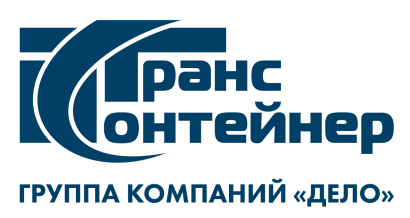 ВНИМАНИЕ!Уральский филиал ПАО «ТрансКонтейнер» информирует о внесении изменений в документацию закупки способом размещения оферты № РО-СВЕРД-21-0023 по предмету закупки «Выполнение на Свердловской и Южно-Уральской железной дороге работ по разделке вагонов с истекшим сроком эксплуатации, хранение образованного лома и развоз образовавшихся в процессе разделки ремонтопригодных деталей к местам ремонта вагонов» (далее – Размещение оферты)В документации о закупке Размещения оферты:Пункт 8 раздела 5 «Информационная карта» документации о закупке читать в следующей редакции:«1) Вскрытие, рассмотрение, оценка и сопоставление Заявок состоится «09» ноября 2021 г. 14 час. 00 мин. местного времени по адресу, указанному в пункте 2 Информационной карты.2) По второму этапу при поступлении Заявок после предыдущего этапа – в последнюю рабочую пятницу следующего квартала. 3) По третьему и последующим этапам при поступлении Заявок после предыдущего этапа – в последнюю рабочую пятницу каждого квартала в календарном году.4) По последнему этапу при наличии Заявок – не позднее 10 календарных дней с даты окончания приема Заявок.» 1.2. Пункт 9 раздела 5 «Информационная карта» документации о закупке читать в следующей редакции:«1) Подведение итогов состоится не позднее «19» ноября 2021 г. 14 час. 00 мин. местного времени по адресу, указанному в пункте 3 Информационной карты.2) Второй и последующие этапы при поступлении Заявок не позднее 21 (двадцати одного) календарного дня с даты рассмотрения Заявок соответствующего этапа (пункт 8 Информационной карты).»1.3. Приложение № 3 «Предложение о сотрудничестве» документации о закупке читать в следующей редакции:«Предложение о сотрудничестве «____» ___________ 20_ г.                                Процедура Размещения оферты№ РО-СВЕРД-21-0023(Далее – Процедура Размещения оферты)__________________________________________________________________(Полное наименование претендента)1. ______________________(полное наименование претендента) принимает на себя обязательство по выполнению на Свердловской и Южно-Уральской железных дорогах работ по разделке вагонов с истекшим сроком эксплуатации, хранение образованного лома и развоз образовавшихся в процессе разделки ремонтопригодных деталей к местам ремонта вагонов в следующих специализированных пунктах:Таблица №1 Станции передачи вагонов в разделку Претендент в перечне специализированных пунктов по демонтажу, разборке и разделке вагонов в металлолом указывает не менее одного специализированного пункта, примыкающего к железнодорожным станциям Свердловской и Южно-Уральской железных дорог из установленных в таблице №1, на которых претендентом будет осуществляться прием-передача вагонов в разделку.Таблица №2 Стоимость выполнения Работ2. Работы включают в себя:- Подачу-уборку с места передачи вагонов на место проведения работ по разделке;- Взвешивание вагона;- Разборку вагона и демонтаж съемного оборудования;- Укрупненную разделку рамы вагонов; - Окончательную (подетальную) разделку элементов рамы на части по категориям лома;- Сортировку деталей  и лома черных металлов, образовавшихся в результате разборки вагонов, по видам и категориям лома;- Взвешивание деталей и лома черных металлов по категориям по требованию заказчика;- Хранение и  складирование деталей и лома черных металлов, образовавшихся в процессе по демонтажу, разборке и разделке вагона, до момента их передачи Заказчику;-  Осуществление погрузочно-разгрузочных работ;- Нанесение неустранимого дефекта на детали образованные в процессе демонтажа и разделки вагона, по соответствующей заявке Заказчика;- Проведение радиационного контроля и проверки на взрывобезопасность лома и отходов черных и цветных металлов с получением санитарно-эпидемиологического заключения и удостоверения о взрывобезопасности лома и отходов черных и цветных металлов;- Утилизацию неметаллических отходов, образованных в процессе разделки. Исполнитель должен иметь лицензию на данный вид деятельности или договор с соисполнителем;-	Организацию отгрузки лома черных металлов и/или деталей по заявке Заказчика;- Осуществление доставки деталей в вагоноремонтное предприятие, с которым у Заказчика имеется договор на выполнение плановых видов ремонта грузовых вагонов и расположенных в границах Свердловской и Южно-Уральской  железных дорог.3. Дополнительные (особые) условия поставки товаров, выполнения работ, оказания услуг ______________________ (заполняется претендентом при наличии особых условий отличных от требуемых в документации о закупке).4. Осуществлять электронный документооборот (далее – ЭДО) на условиях, изложенных в приложениях № 14, 14a к проекту договора (приложение № 5) к документации о закупке согласны.При осуществлении ЭДО предполагается обмен следующими документами (удалить ниже лишние строки):- акт сдачи-приемки выполненных работ/оказанных услуг;- товарная накладная формы ТОРГ-12;- универсальный передаточный документ (УПД); - счет-фактура;- корректировочный документ/корректировочная счет-фактура.5. Срок действия настоящего Предложения о сотрудничестве составляет _______________ (претендентом указывается срок не менее установленного в пункте 22 Информационной карты) календарных дней с даты рассмотрения Заявок, указанной в пункте 8 Информационной карты.6. Если предложения, изложенные в настоящем Предложении о сотрудничестве, будут приняты Заказчиком, ________(полное наименование претендента) берет на себя обязательство выполнить работы, оказать услуги в соответствии с требованиями документации о закупке и согласно изложенным предложениям.7. ________(полное наименование претендента) объявляет, что до подписания договора, настоящее Предложение о сотрудничестве и информация о победе будут считаться имеющими силу договора между нами.Представитель, имеющий полномочия подписать Заявку на участие в процедуре Размещения оферты от имени ________________________________________________________                                                                 (наименование претендента)____________________________________________________________________       М.П.			(должность, подпись, ФИО)"____" ____________ 202__ г.»Наименование железной дороги сети ОАО «РЖД»Железнодорожная станция передачи вагонов в разделкуАдрес специализированного пунктаСвердловская железная дорогаст. БлочнаяСвердловская железная дорогаст. Екатеринбург-ТоварныйЮжно-Уральская железная дорогаст. Челябинск-ГрузовойЮжно-Уральская железная дорогаст. КурганЮжно-Уральская железная дорогаст. Магнитогорск-ГрузовойНаименование работСтоимость выполнения Работ за 1 вагон, в руб. без учета НДССтоимость выполнения Работ за 1 вагон, в руб. с учетом НДССрок по демонтажу, разборке и разделке1-го (одного) вагона, в календарных днях1234Председатель Конкурсной комиссии Уральского филиала ПАО ТрансКонтейнер»А.А. Кривошапкин